Grand Reopening Celebration!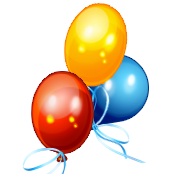 